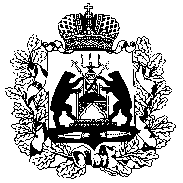 Администрация Солецкого муниципального районаАНТИНАРКОТИЧЕСКАЯ КОМИССИЯпри Администрации Солецкого муниципального районаПРОТОКОЛ ЗАСЕДАНИЯСольцы                                                                  06 декабря  2017 года  № 4СольцыПРЕДСЕДАТЕЛЬСТВОВАЛ:Глава муниципального района - А. Я. Котов - председатель комиссииСекретарь – ведущий служащий отдела культуры и молодёжной  политики Администрации муниципального района Р.Б. ШведатПрисутствовали:Заместитель Главы администрации – председатель комитета по социальной защите Администрации муниципального района, заместитель председателя комиссии                   - Ю.В. МихайловаЗаведующая отделом образования и спорта Администрации муниципального района                        - Т.Е. КирышеваЗаместитель начальника отдела МВД России по Солецкому району                     -  М.В. ТимофеевДиректор областного автономного учреждения социального обслуживания «Солецкий комплексный центр социального                  - Е.М. Иванова обслуживания населения» Редактор Солецкого подразделения областного государственного автономного учреждения «Агентство информационных коммуникаций» (по согласованию)                                  -  С.Н. ОвчинниковЗаведующая юридическим отделом Администрации муниципального района	 - Е.А. КривенкоПриглашенные:А.С. Лаврова – старший помощник прокурора Солецкого районаН.Н. Потоцкая – врач психиатр-нарколог государственного областного бюджетного учреждения здравоохранения  «Солецкая центральная районная больница»ПОВЕСТКА ДНЯ:О выполнении плана работы АНК и ее решений в 2017 году.О результатах деятельности  правоохранительных органов в сфере борьбы с незаконным оборотом наркотических средств на территории Солецкого муниципального района.Об итогах проведения профилактических осмотров обучающихся врачом психиатором-наркологом с использованием скрининг-тестирования в 2017 году.      Об утверждении плана работы АНК, рабочей группы АНК на 2018 год.СЛУШАЛИ:      Р.Б. Шведат - О выполнении плана работы АНК и ее решений в 2017 году, текст доклада прилагается.   ВЫСТУПИЛИ:             А.Я. Котов - выступил с предложением: ввести просмотр короткометражных роликов «О пропаганде здорового образа жизни» перед кино-видео-сеансами.  РЕШИЛИ:Информацию принять к сведению. Рекомендовать муниципальному  бюджетному учреждению культуры «Центр культуры и досуга»  демонстрировать показ короткометражных роликов «О пропаганде здорового образа жизни» перед кино-видео-сеансами.Информацию об исполнении представить в антинаркотическую комиссию, каб. 39 отдела культуры и молодежной политики Администрации муниципального района до 28 февраля 2018 года.  СЛУШАЛИ М.В. Тимофеева - О результатах деятельности  правоохранительных органов в сфере борьбы с незаконным оборотом наркотических средств на территории Солецкого муниципального района, текст доклада прилагается.РЕШИЛИ:Информацию М.В. Тимофеева принять к сведению. СЛУШАЛИ                 Н.Н. Потоцкую - Об итогах проведения профилактических осмотров обучающихся врачом психиатром-наркологом с использованием скрининг-тестирования в 2017 году, текст доклада прилагается.РЕШИЛИ:Информацию Н.Н. Потоцкой принять к сведению.Продолжить проведение профилактических осмотров в образовательных учреждениях с использование скрининг-тестирования.Информацию об исполнении представить в антинаркотическую комиссию, кабинет 39 отдел культуры и молодежной политики Администрации муниципального района до 30 апреля 2018 года.СЛУШАЛИ                  Т.Е. Киришеву - Об итогах проведения профилактических осмотров обучающихся врачом психиатром-наркологом с использованием скрининг-тестирования в 2017 году, текст доклада прилагается.РЕШИЛИ:    Информацию принять к сведению.Рекомендовать отделу образования и спорта Администрации муници пального района обеспечить проведение мероприятий по профилактике ПАВ и профилактике здорового образа жизни в период зимних каникул во всех образовательных учреждениях района. Информацию об исполнении предоставить в антинаркотическую комиссию, каб. 39 отдел культуры и молодежной политики Администрации муниципального района до 26 января 2018 года.Р.Б. Шведат- Об утверждении Плана работы районной  антинаркотической комиссии на 2018 План работы антинаркотической комиссии при Администрации Солецкого муниципального района на 2018 год утвердить с учетом поступивших замечаний и предложений (план прилагается).Глава муниципального района,председатель антинаркотической комиссии при АдминистрацииСолецкого муниципального района                                                А.Я. КотовСекретарь комиссии	           Р.Б. Шведат